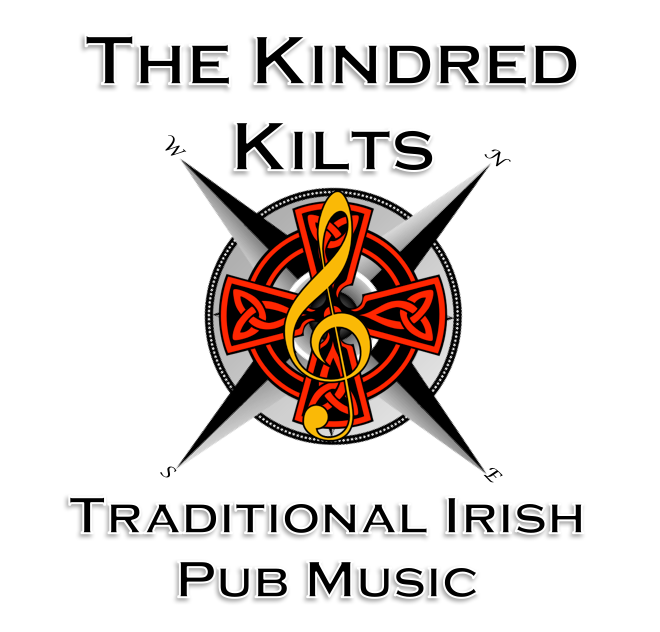 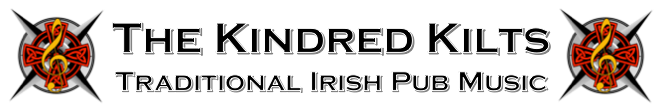 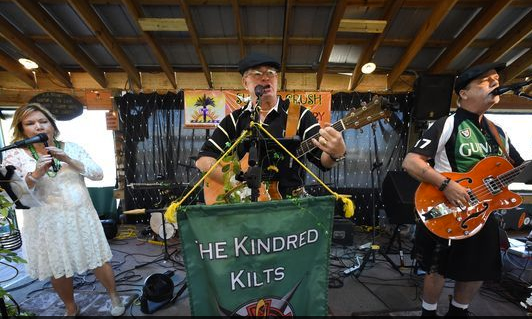 The Kindred Kilts perform a variety of the very best Irish pub music with a fresh new sound and entertaining personalities. Based out of Florida’s Treasure Coast, we perform at local Irish pubs as well as special events; parades, private parties, corporate events, renaissance faires and charity fundraisers.  Endorsements, venues, photos and video links can be found on our website:  http://www.kindredkilts.com/For more information, please contact us:  http://www.kindredkilts.com/contact-us.html orCharlie Quesenberry 772.696.2515 or at charliequ2@gmail.comLarry Fitch                 321.266.8757 or at larry.fitch61@gmail.comCall The Kindred Kilts today!Endorsements"We had the pleasure of having the Kindred Kilts at our winery for one of our St Patrick Day events. They added greatly to the vibe and spirit with their authentic Irish songs and even appearance, as of course with a name like the Kindred Kilts, they had to show up in Kilts!" Gary Roberts- Owner, Endless Summer Vineyard & Winery Fort Pierce Florida"Great people to work with. I thoroughly recommend them." Giles Malone M.B.A. Partner, Maverick Multimedia Inc.   Brevard Productions Inc.“We at The Village Green Community in Vero Beach, had the pleasure of being entertained by the Kindred Kilts at out Irish Pub Night this week.  This is the second time this dynamic threesome has come and performed here.  They are talented musicians who play a variety of traditional Irish music.  It is obvious how much they love the music they play and how much they enjoy performing it for others.  They actively engage their audience with clapping and singing.  Everyone here at Village Green had a great time.  We look forward to having them come back for another night of music and fun." Nancy Rubado President, Village Green Theater Club"The Brevard Renaissance Faire is very happy to have The Kindred Kilts in our entertainment lineup for another year. They bring a fun, lively and new approach to a wide range or Irish pub songs that our audience enjoys.  The Kilts also do a great job hosting our end of the day pub sings on the main stage as a key part of the closing ceremonies. We look forward to working with them for many years to come!" Peter Moolhuizen   Head Wizard, Brevard Renaissance Fair "The Kiwanis Medieval Faire would like to welcome and thank The Kindred Kilts for becoming a part of our "faire-mily".  These wonderful people worked hard and entertained our patrons throughout the days of the faire.  They were fun, and professional. Kindred Kilts' music is everything we hoped it would be.  What a joyous sound!  They will be a welcome addition to our show for years to come. Thank you, Kindred Kilts, - you did your job and had fun with the patrons and staff while doing it.
See you in 2017." Assistant to the Chairman of Kiwanis Medieval Faire“The Brethren of the Space Coast pirate crew had the pleasure of working with The Kindred Kilts as the headliner band and emcee for our Pirate Parade & Party held at the Port Canaveral Seafood & Music Fest, which drew tens of thousands of attendees on February 27, 2016.  Not only did they provide a stellar musical performance, but their work behind the scenes to help coordinate the entire show was priceless.  We look forward to the next opportunity to work with The Kindred Kilts again."- Rosalie Outlaw, Co-Captain of the Brethren of the Space Coast Pirate CrewPerformances and VenuesVenues:Shindig’s Irish Pub, Port Saint Lucie FLNolan’s Irish Pub, Cocoa Beach, FLCarson’s Irish Pub, Stuart FLSummer Crush Winery, Fort Pierce FLThe Kilted Mermaid, Vero Beach FLWalking Tree Brewery, Vero Beach FLThe Den, Sebastian FLRiverside Theater Inside The Loop Concert Series, Vero Beach FLRenaissance Fairs:Fort Myers Kiwanis Medevial Faire 2016Brevard Renaissance Faire 2016 and 2017Festivals:Port Canaveral Seafood Festival 2016 and 2017Other Events:Village Green Club, Vero Beach FLJohn’s Island Club, Veo Beach FLVero Beach Saint Patrick’s Day ParadeWest Palm Beach Public Library AuditoriumSample Song CatalogAll For Me GrogBarley MowBlack & TansBlack Velvet BandBotany BayBrigid FlynnThe Bricklayer Cruiscín LánDanny BoyThe DiamondDicey Riley / Katie DaleyDrink Up The CiderThe Drunkard Drunlen SailorFare Thee Well EniskillenFarewell to Nova ScotiaFiddlers GreenFields of AthenryFinnegan's WakeFoggy DewFyvie OhGallant Forty TwaGalway BayGalway GirlGood Bye Mick, Good Bye PatGraceHealth to The CompanyIrish RoverThe Liar Leaving of LiverpoolLilly The PinkMary MacMen Behind the WireThe MermaidMolly MaloneMoonshinerMuirshin DurkinNancy WhiskeyNation Once AgainOnly Our Rivers Run FreePaddy Lay BackParting GlassRed Is the RoseRising of The MoonRocky Road to DublinThe ScotsmanSí Bheag, Sí MhórStar of the County DownStreets of LondonThe Town I Loved So WellUnicorn SongWalk in the Irish RainWhiskey in the JarWhistling Gypsy RoverWild Colonial BoyWild Mountain ThymeWild Rover